学前教育系团总支材料汇编2019年3月目录1:“开学第一课之创建国家卫生城市”主题团日活动………………5“开学第一课之创建国家卫生城市”主题团日活动策划书一、活动背景开学第一课的开展为了进一步提高学校德育工作实效性，使学校德育教育充分落到实处，本次开学第一课以创建国家卫生城市为主题，紧紧围绕创建国家卫生城市目标,坚持可持续发展战略,深化宣传教育,增强学生们对卫生意识,突出城市卫生基础设施建设,加强环境卫生综合整治,着力改善城市卫生管理水平和群众生活质量。这关乎我们经济、政治、文化、社会、生态文明建设，更是所有人民获得幸福感的重要抓手。为积极做好城区各学校“开学第一课之2019年创建国家卫生城市”工作。本月组织举办以“开学第一课之创建国家卫生城市”为主题的团日活动。二、活动目的加强广大学生“共创生态新抚州”的创建理念，形成人人关心、支持、参与创卫的良好氛围。三、活动宗旨加强学生对创建国家卫生城市的创新思想四、活动要求1、各团支部应该充分发挥团学组织的优势，向各支部宣传此次活动的重要性。各团支部应精心组织，严谨实施，努力扩大活动影响，强化教育失效，指定好学习目标。2、各团支部要注意调动支部成员的积极性和主动性，采取丰富多样的形式开展主题鲜明的团日活动，增强活动效果。五、活动时间:2019年2月26日六、活动地点:教室七、参与人员:抚州幼师高专全体同学八、活动流程1、主持人陈述此次团日活动的主题、背景、目的等相关事宜。合唱团歌，宣布团日活动的正式开始。2、活动开展过程利用表演节目的形式激发同学们对诚信的认识，从而唤起诚信的意识。3、设有提问环节让同学们了解和学习诚信的重要性。4、团支书总结，合唱团歌。九、活动注意1、活动每个环节都有负责的同学，维护活动秩序。2、做好同学的请假工作。3、活动现场要指挥有序，文明进行。4、注意现场的安全。5、设备的保护和检查，唱团歌。十、活动可行性说明本支部在活动期间都准备的十分完善、充分，甚至想好每项活动的过程中可能出现的突发事件，以及应付突发事件的措施。以全体成员的合作圆满完成本次活动策划工作，以保在活动实施时能顺利完成。本次活动工作安排合理，组织人员对自己的工作任务十分明确。参与人员主动合作。并且活动方式新颖，极具特色，又富有教育意义，使得活动影响范围大，活动的可实施性高。在活动过程中，活动负责人能基本按照原计划实施活动，掌握了本次活动的具体流程和活动内容，并能很好地控制活动的进程，带动本支部学子的热情使得本次活动基本上能够按照计划的方向进行实施。                             学前教育系团总支                            2019年2月24日2月团日活动排名情况        ——开学第一课之创建国家卫生城市第一名：16级17班  第二名：17级14班   18级19班  第三名：18级21班   17级7班  17级4班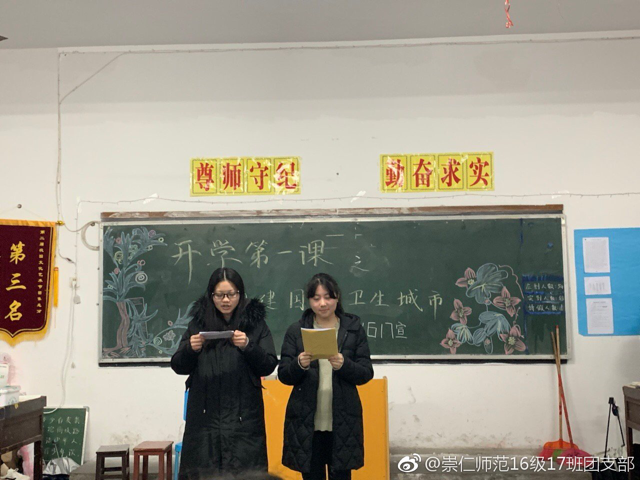 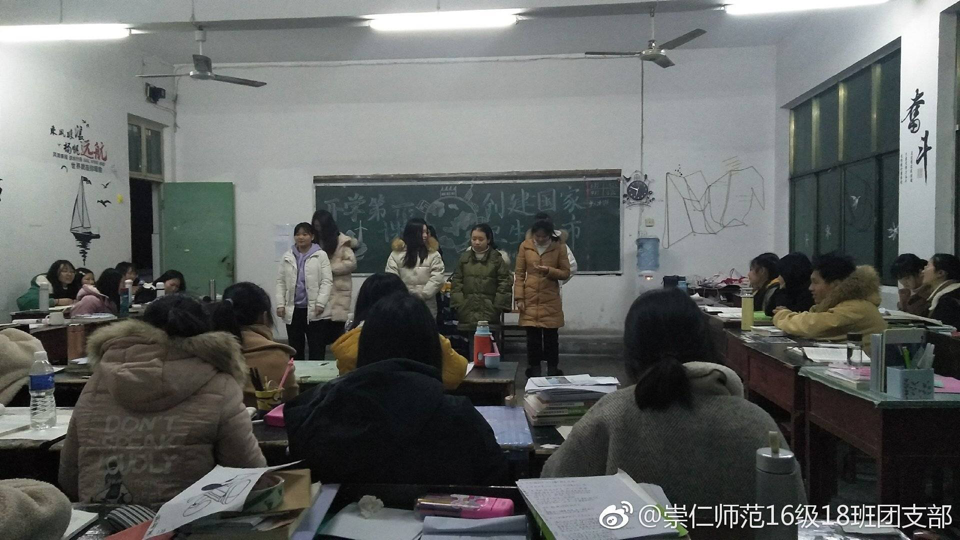       2月团日活动开展情况         ——开学第一课之创建国家卫生城市（学前教育系）      2月团日活动开展情况         ——开学第一课之创建国家卫生城市（学前教育系）      2月团日活动开展情况         ——开学第一课之创建国家卫生城市（学前教育系）班级开展情况得分16级17班好8.516级18班合格716级19班好7.516级20班合格616级21班合格616级22班合格616级23班未开-217级14班好817级15班合格617级16班合格6.517级17班合格618级28班好7.518级29班合格7评分要求：每次团日活动未交申请表扣2分，未开扣5分、未唱团歌扣2分、未戴团徽每人扣0.5分、人未到齐每人扣0.5分、未紧贴主题扣2分。                                                评分要求：每次团日活动未交申请表扣2分，未开扣5分、未唱团歌扣2分、未戴团徽每人扣0.5分、人未到齐每人扣0.5分、未紧贴主题扣2分。                                                评分要求：每次团日活动未交申请表扣2分，未开扣5分、未唱团歌扣2分、未戴团徽每人扣0.5分、人未到齐每人扣0.5分、未紧贴主题扣2分。                                                